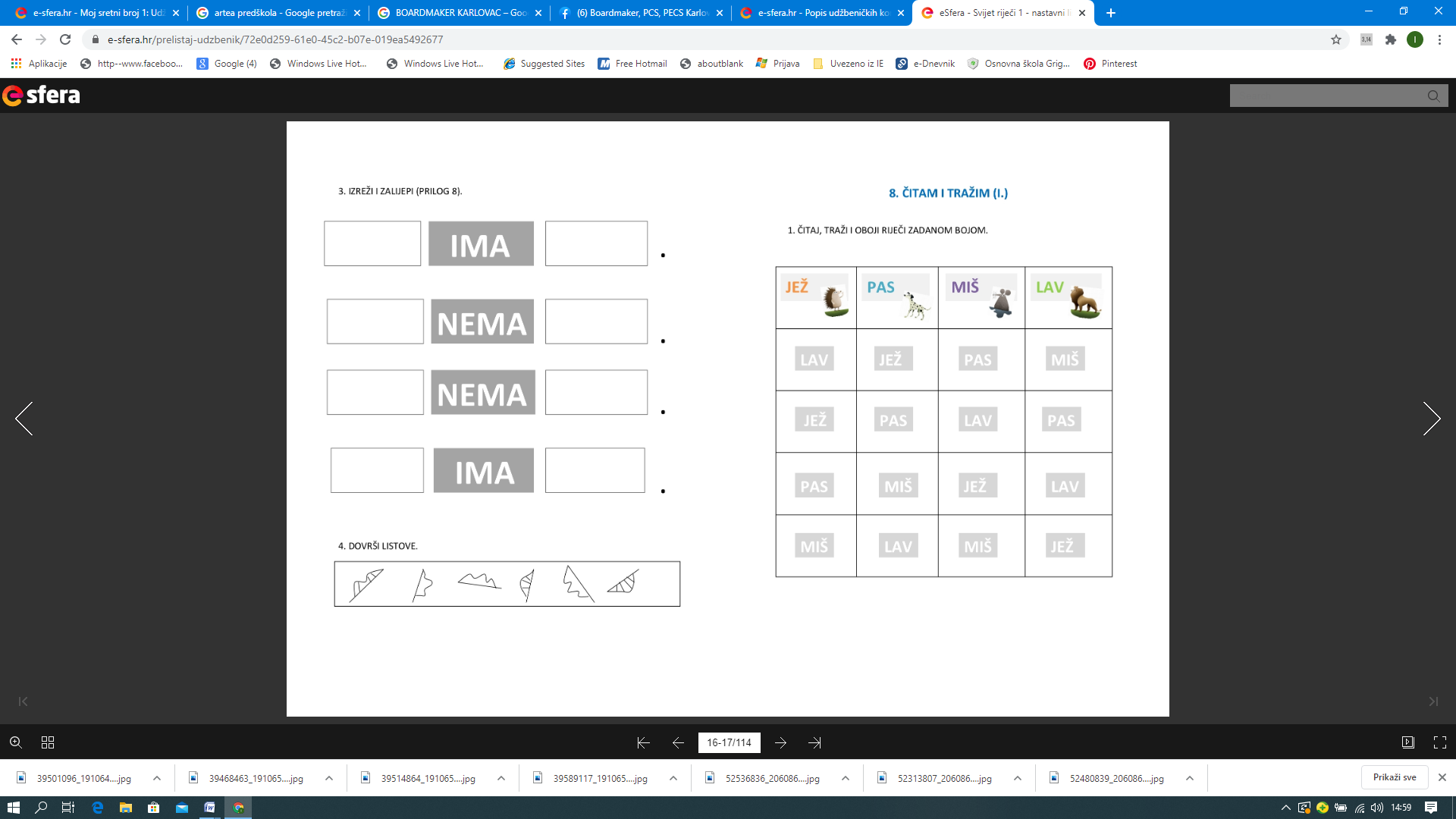 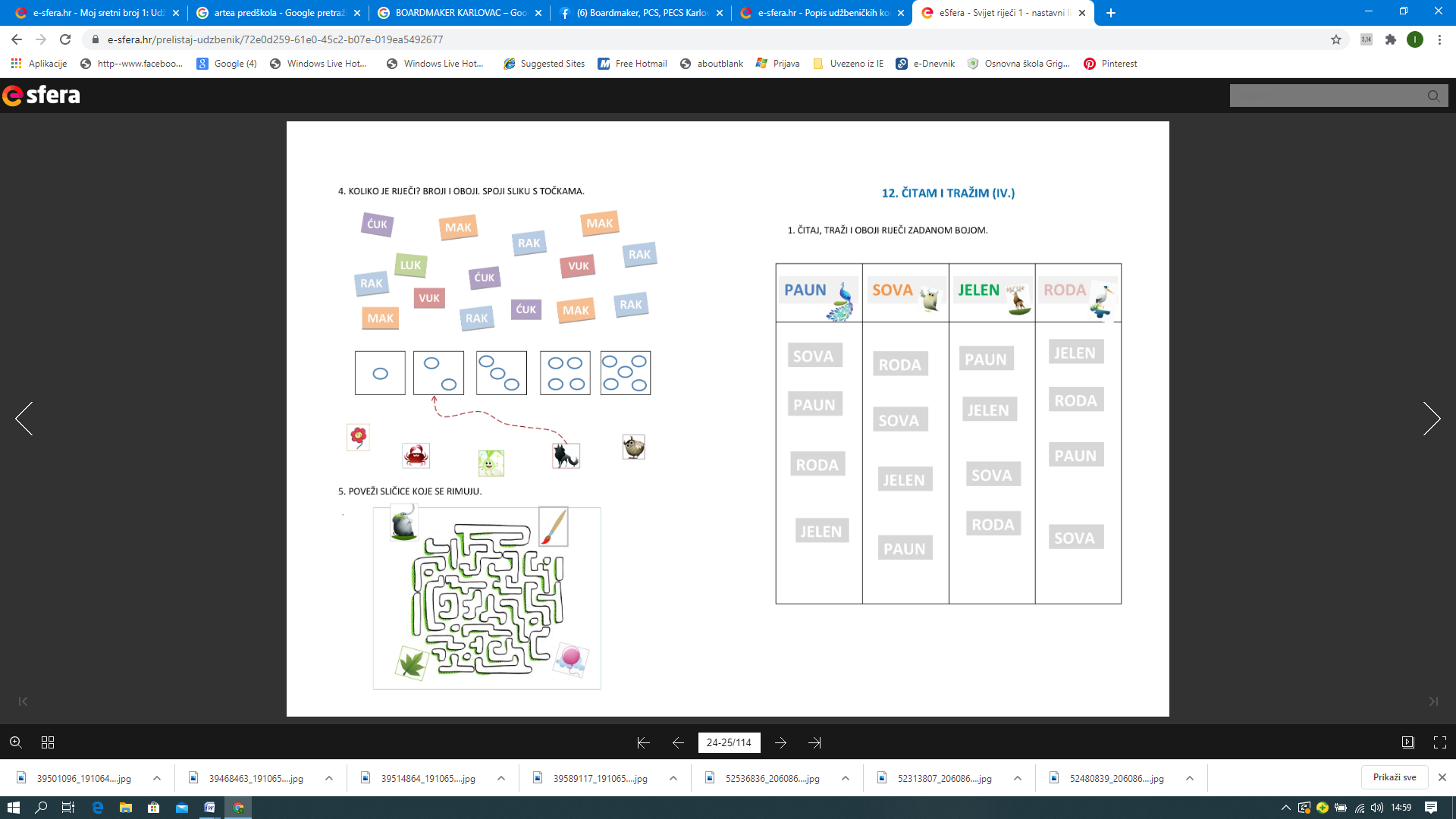 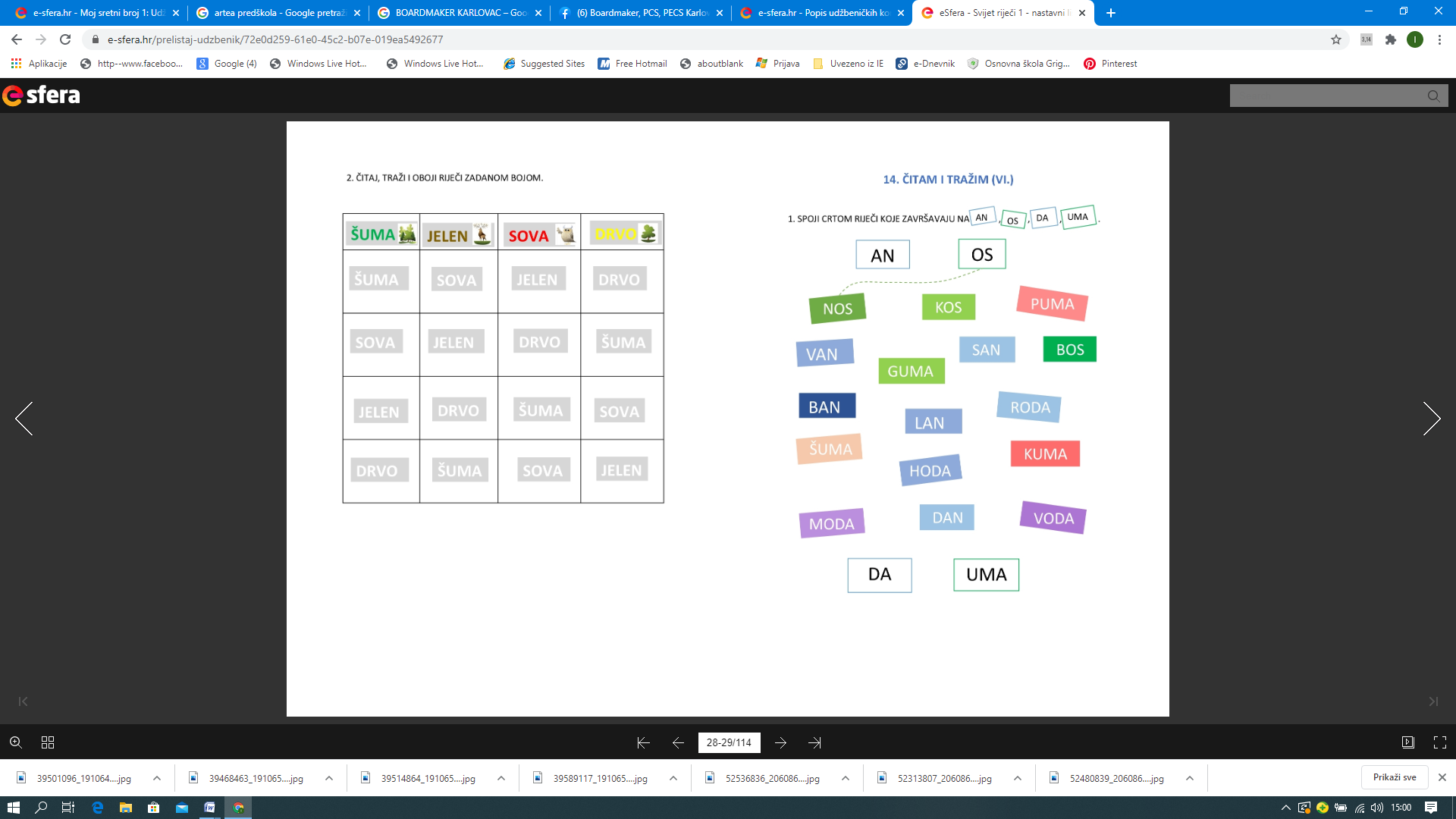 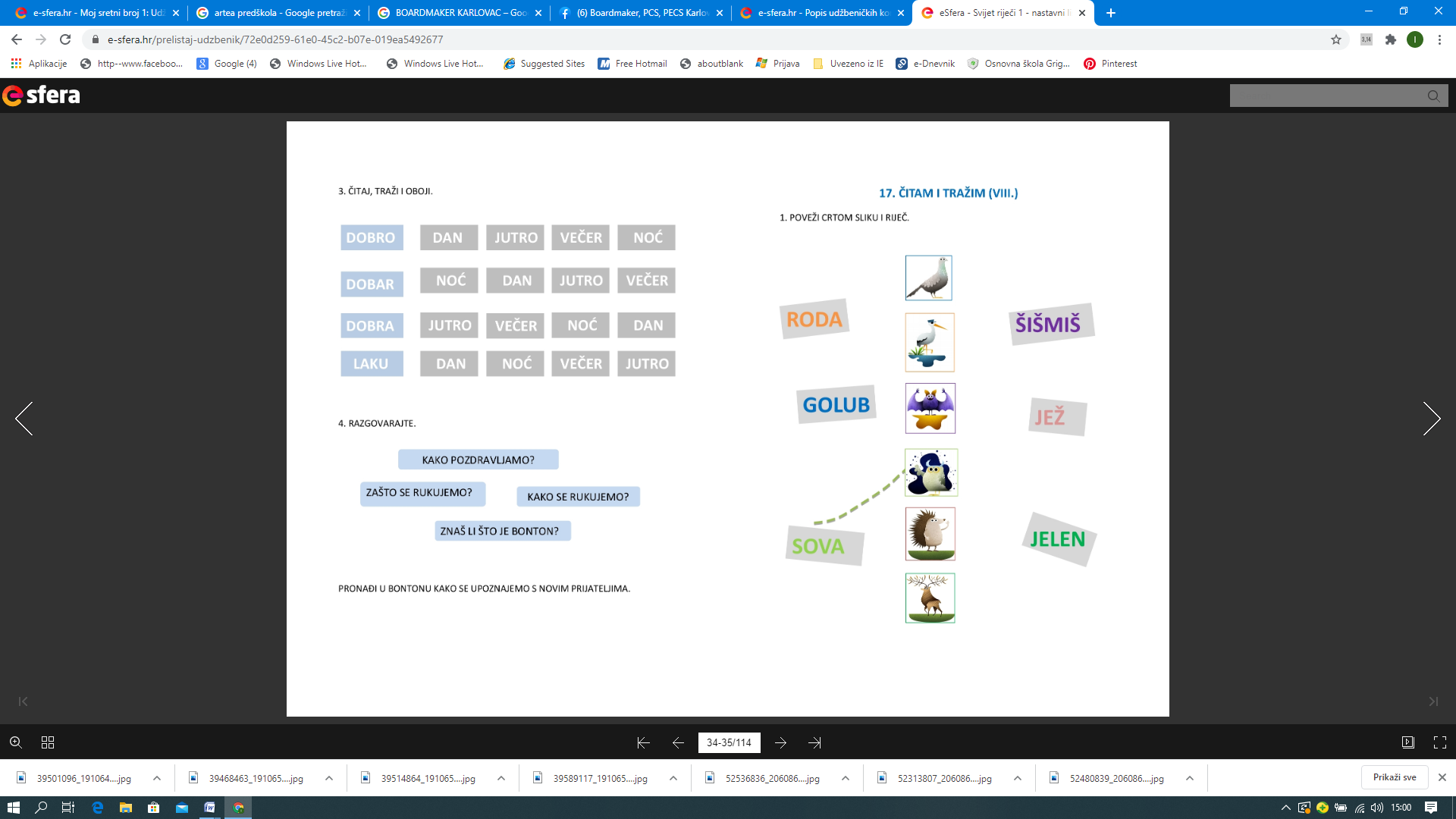 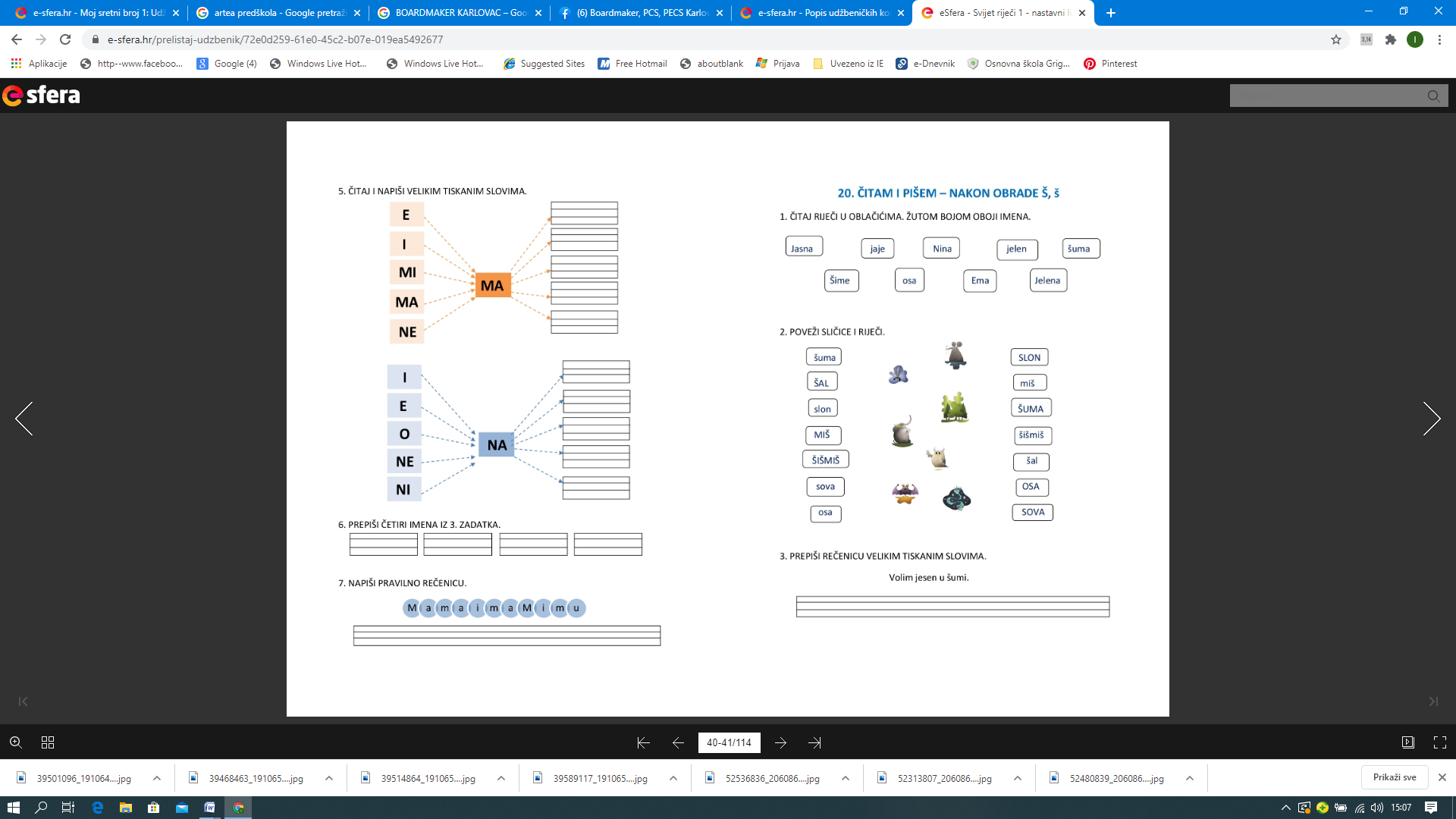 7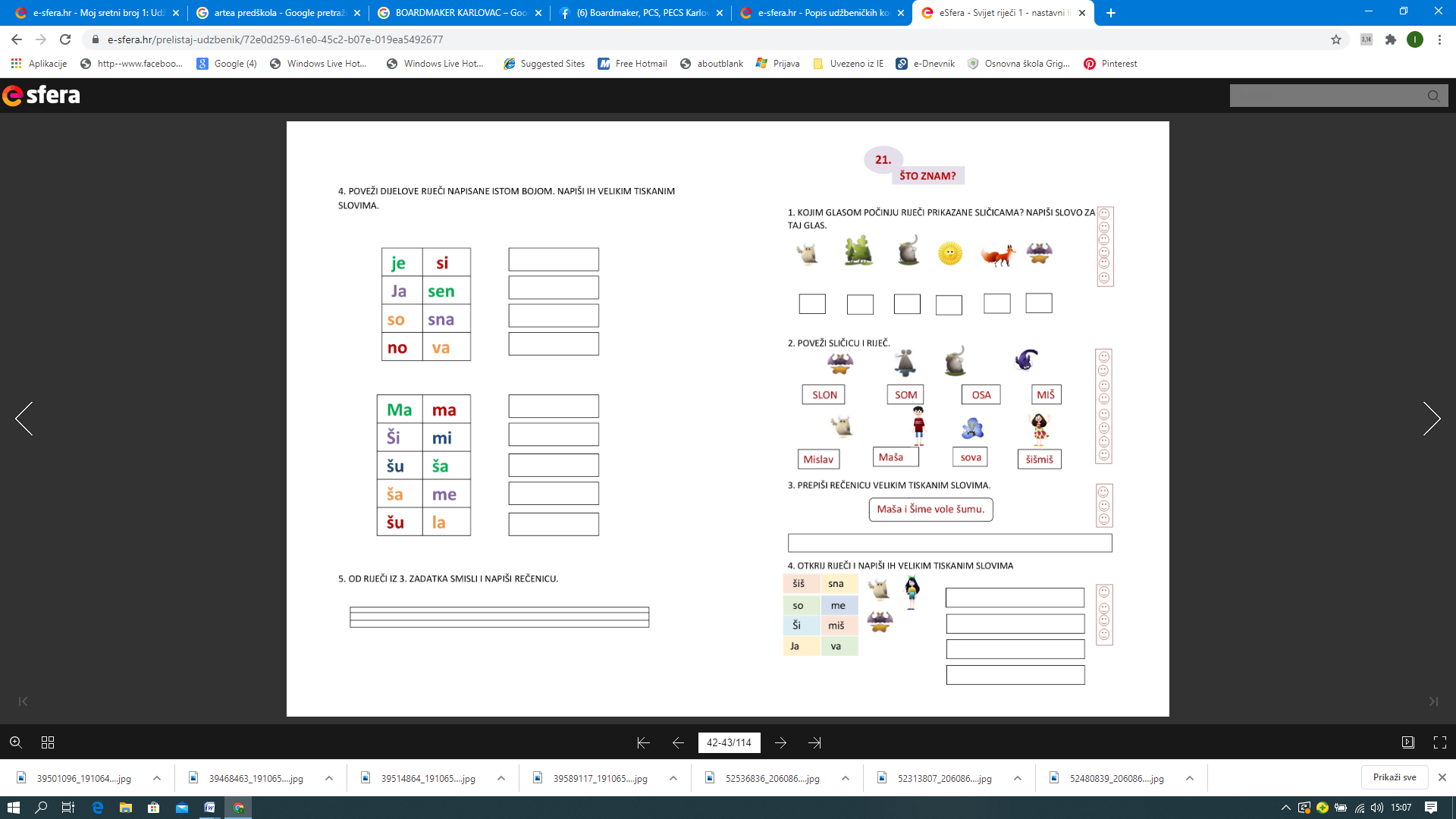 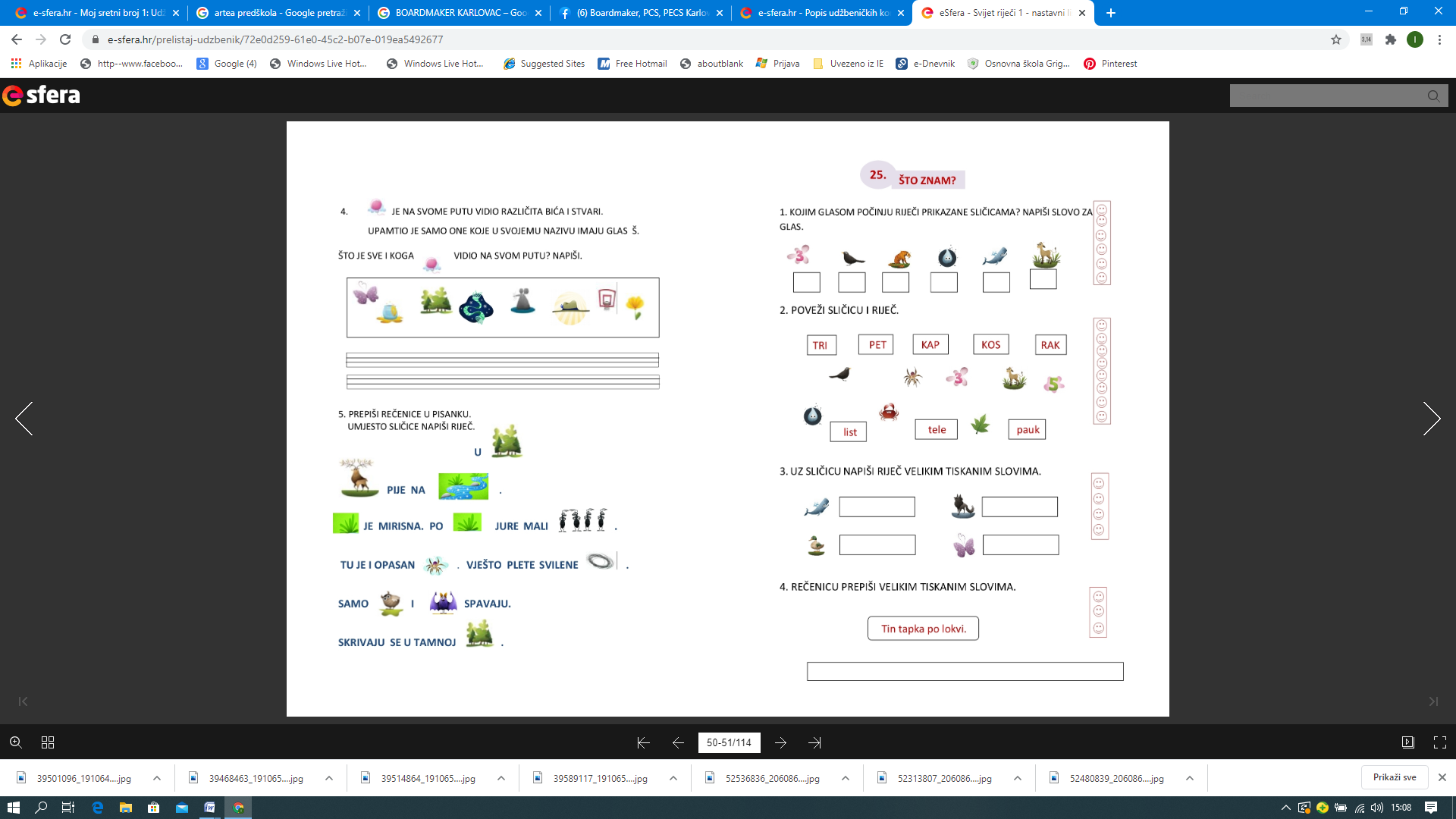 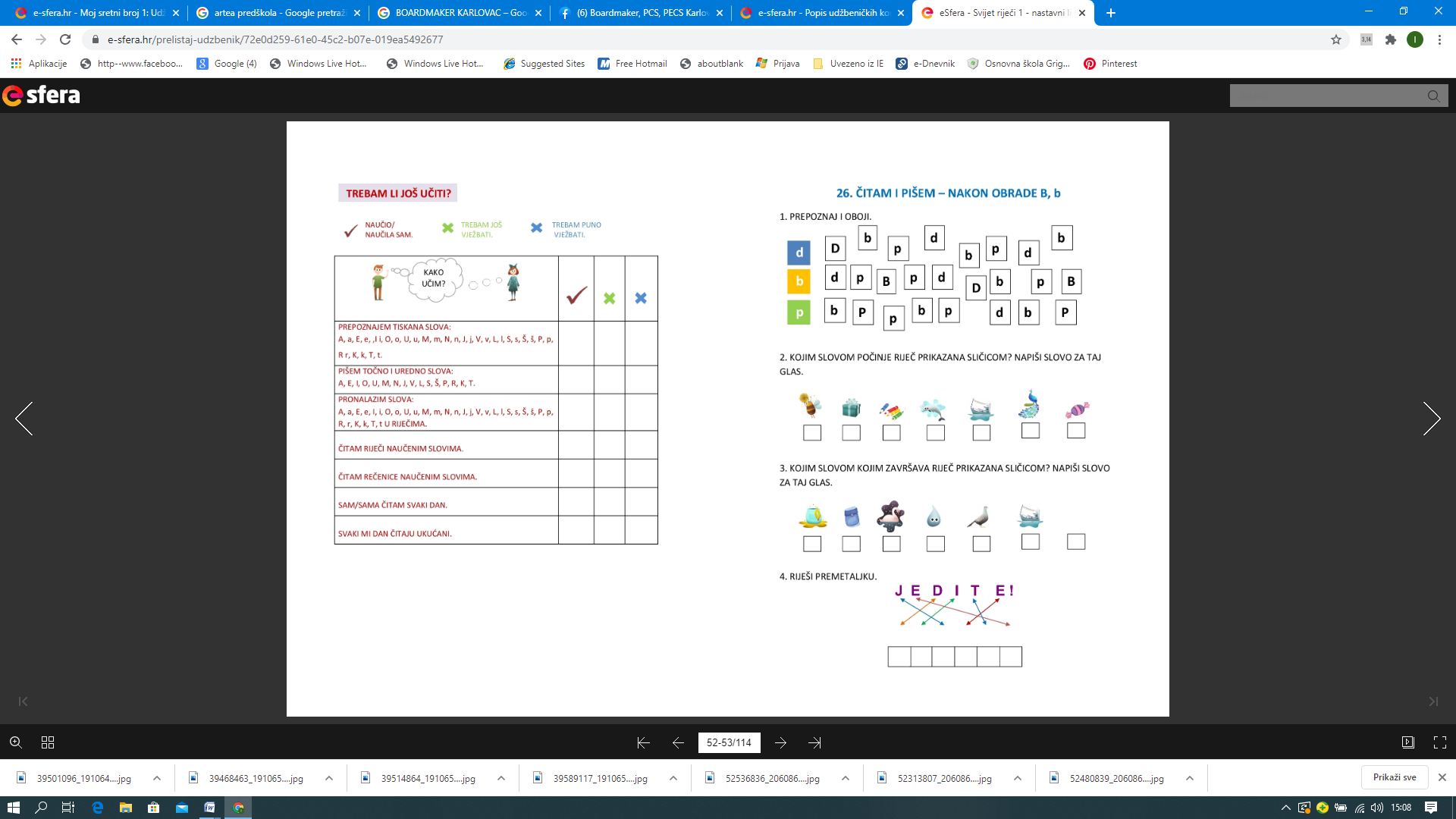 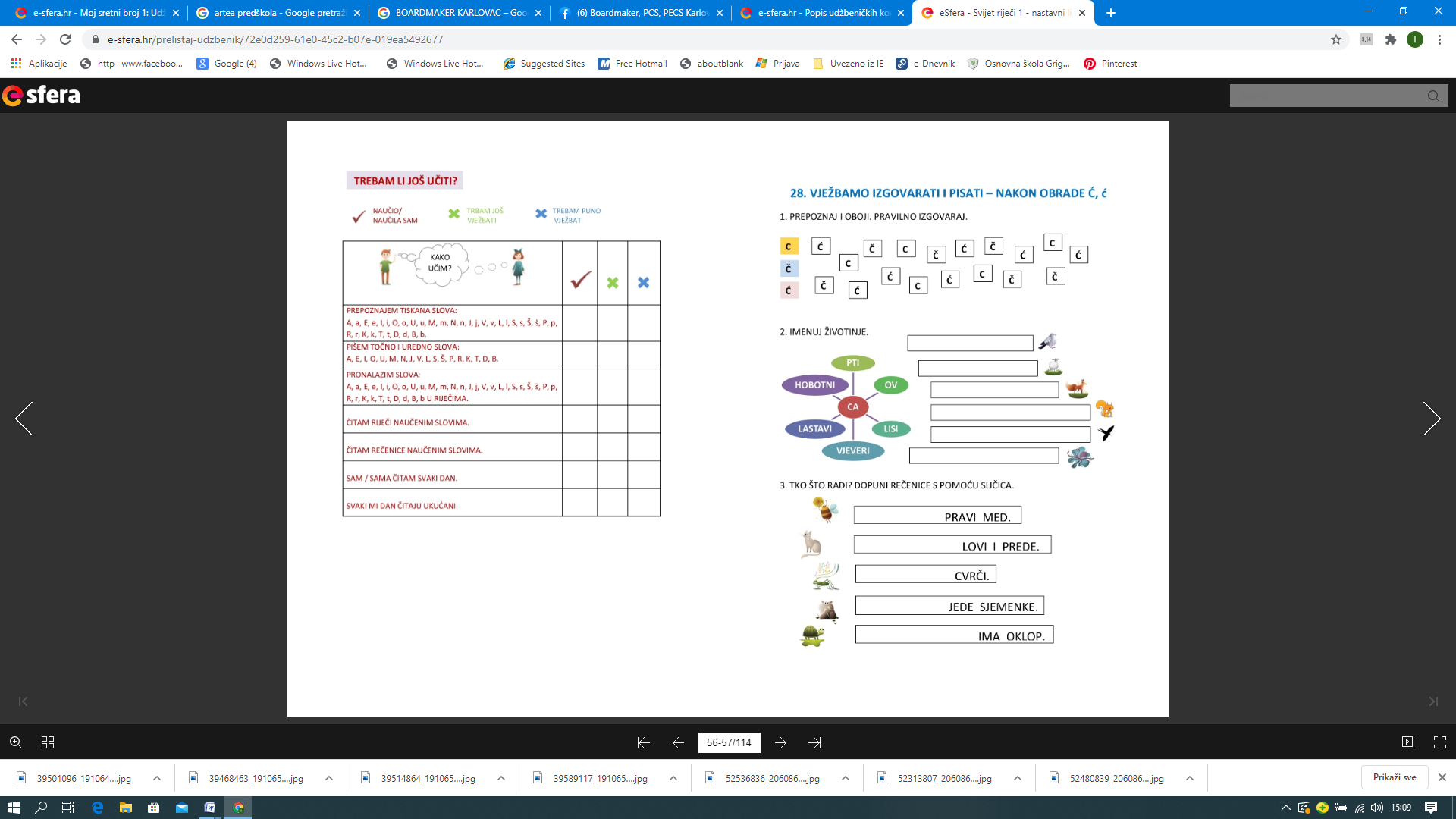 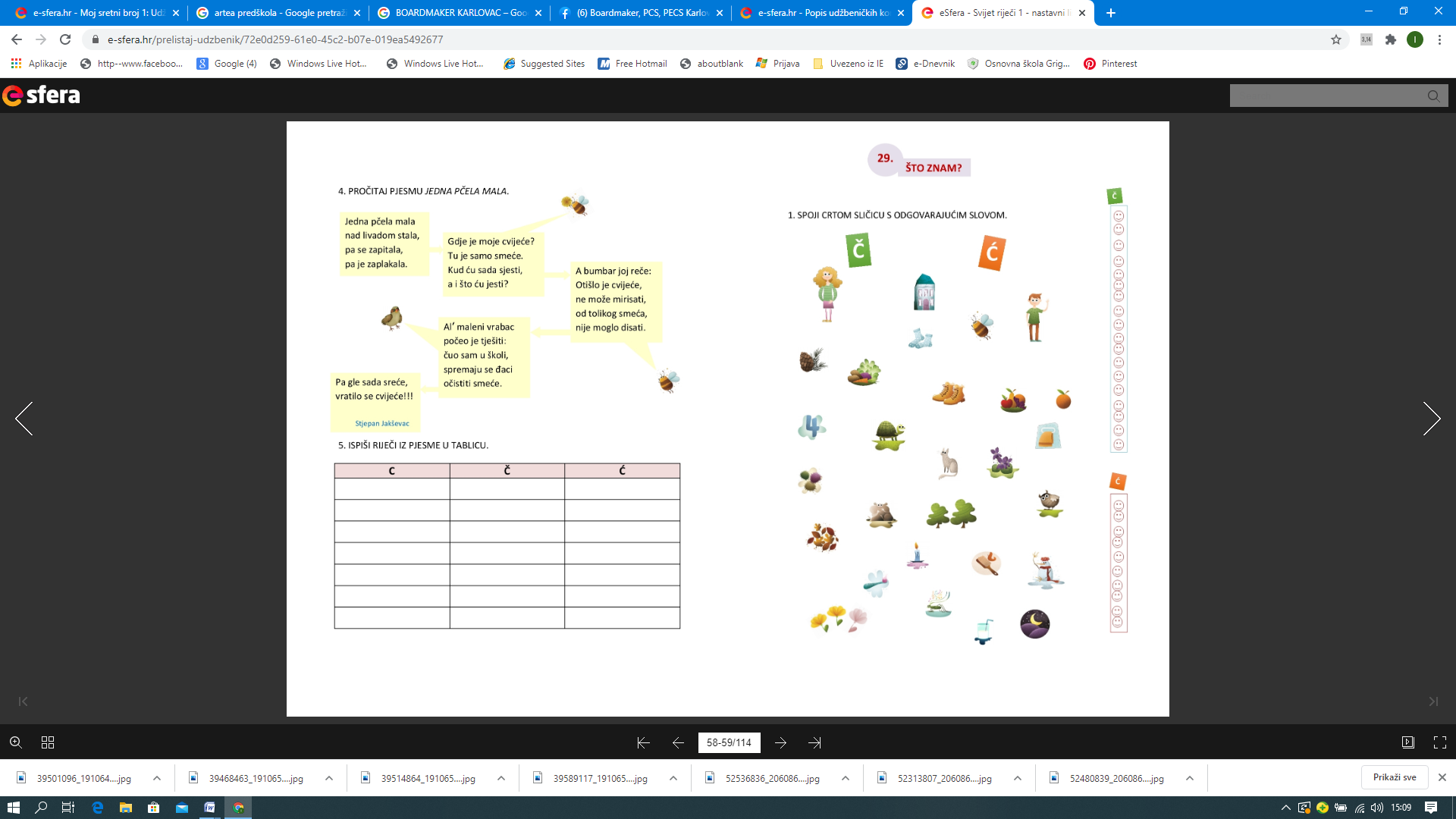 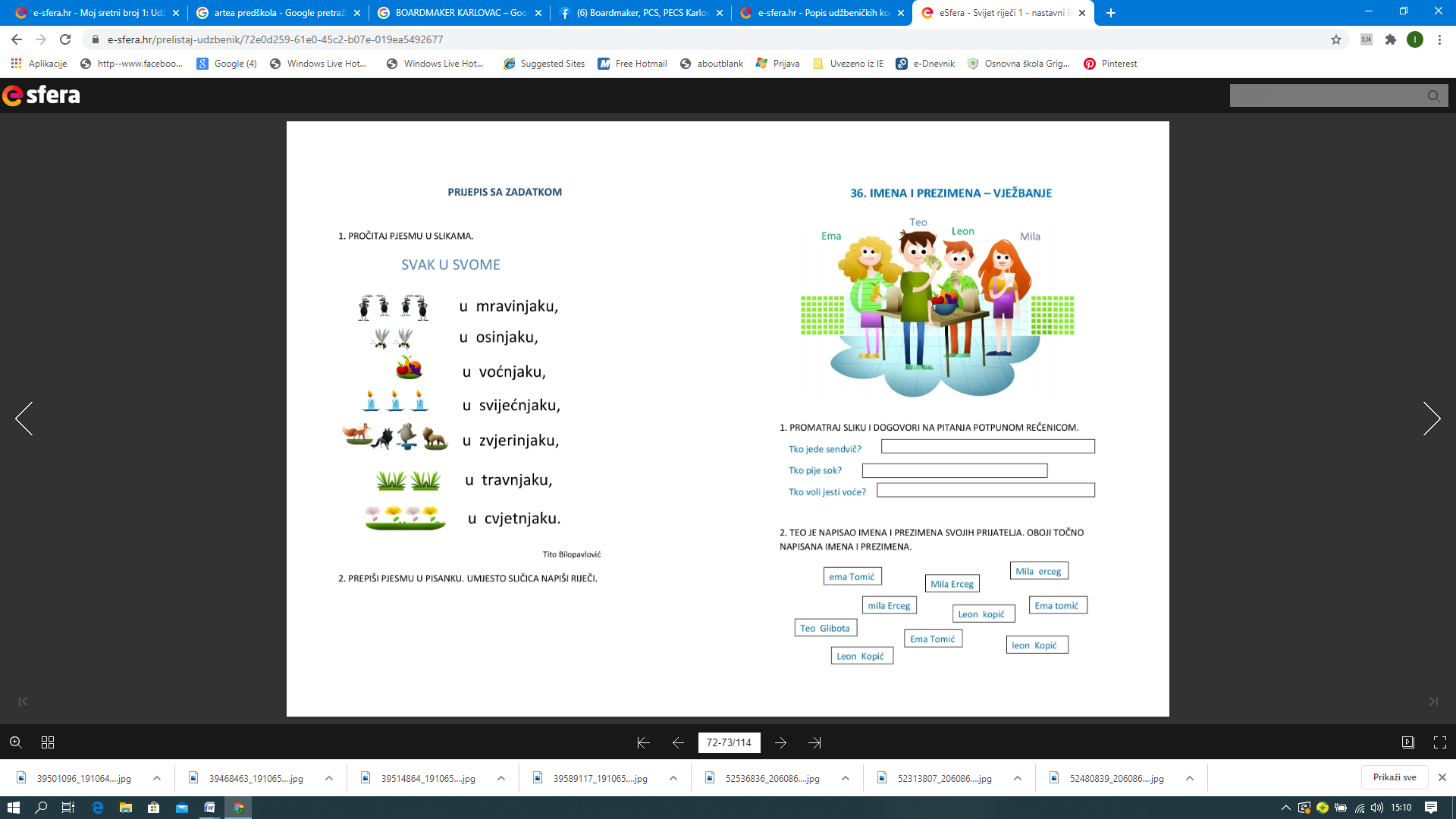 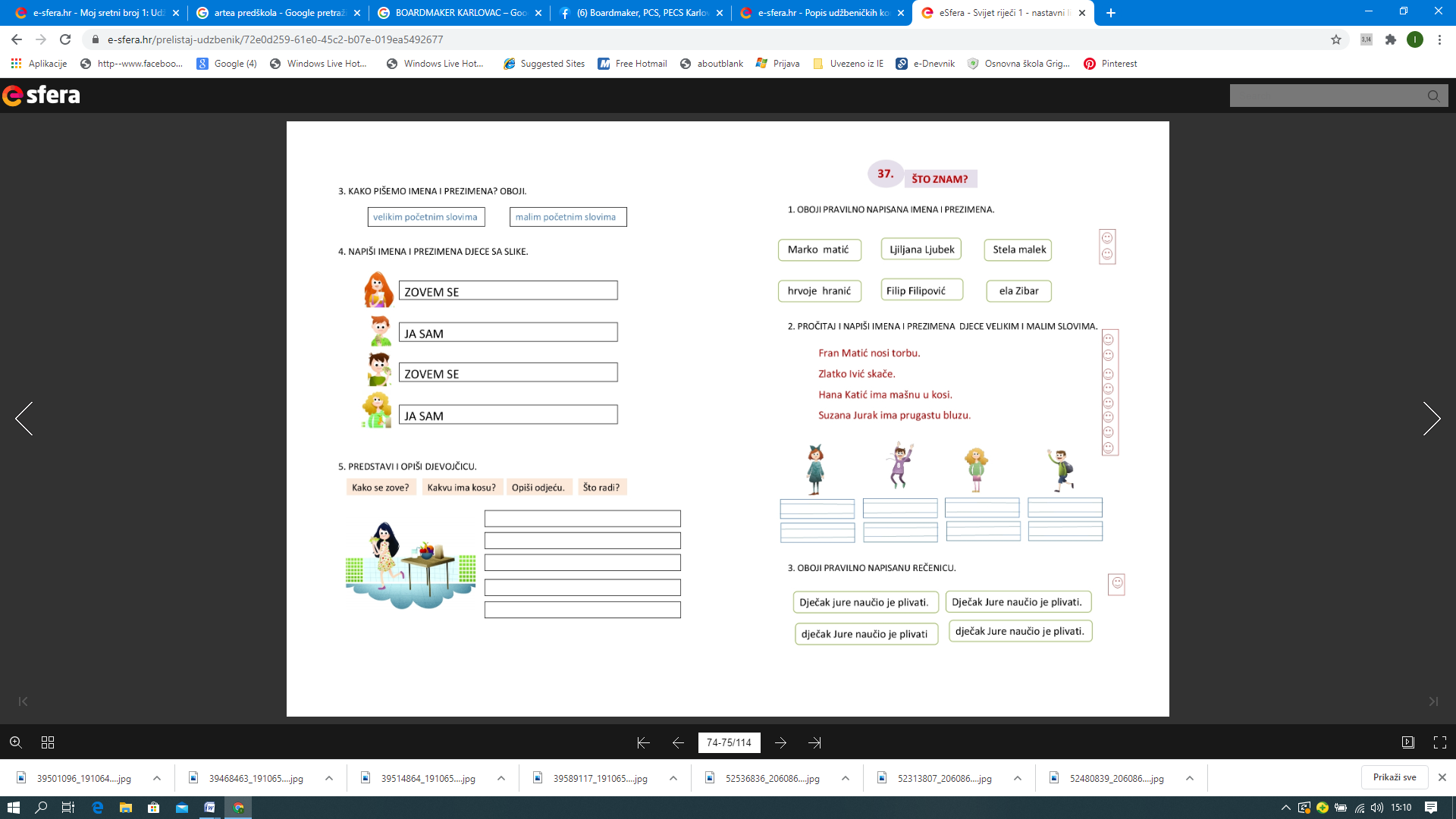 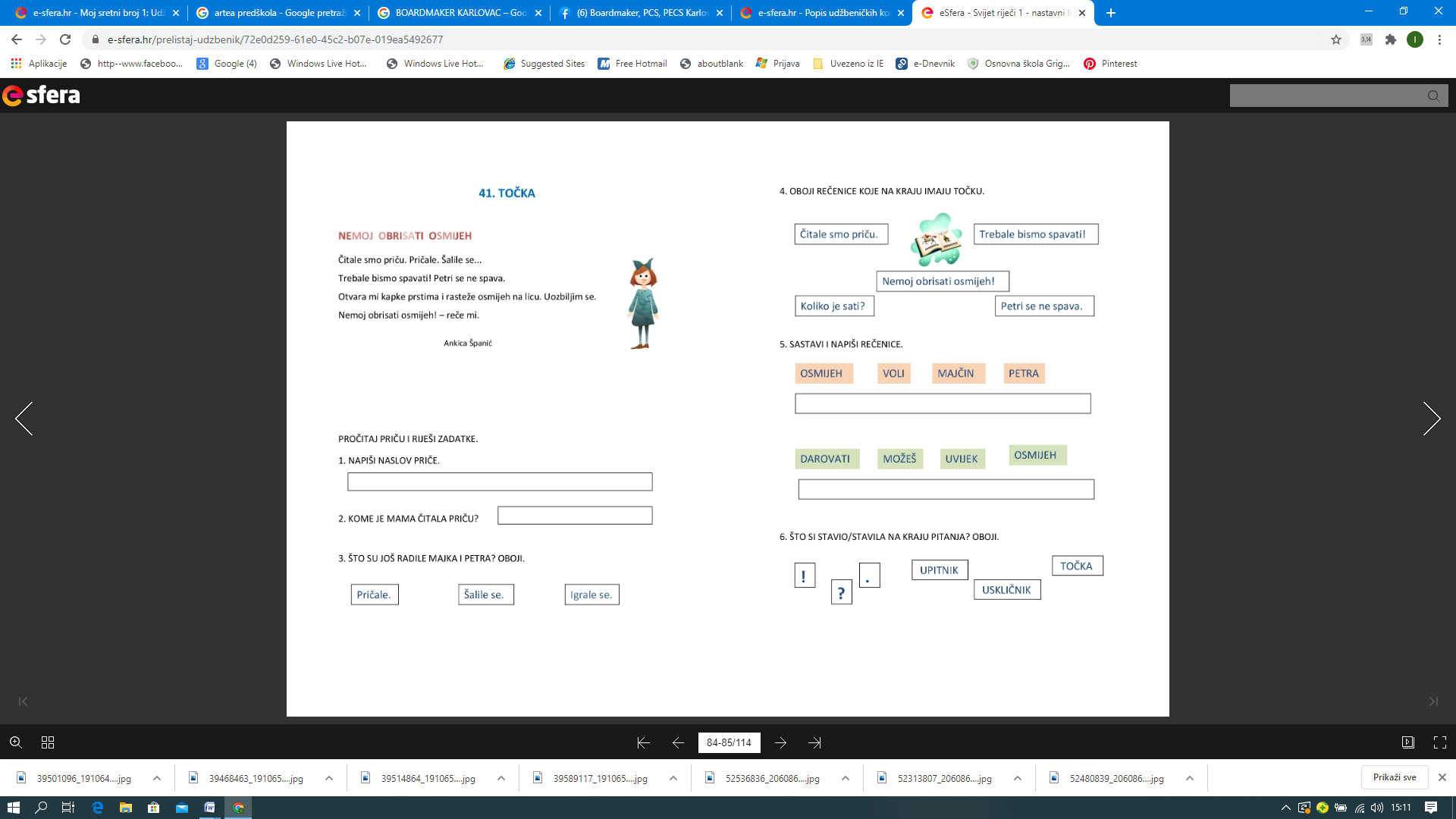 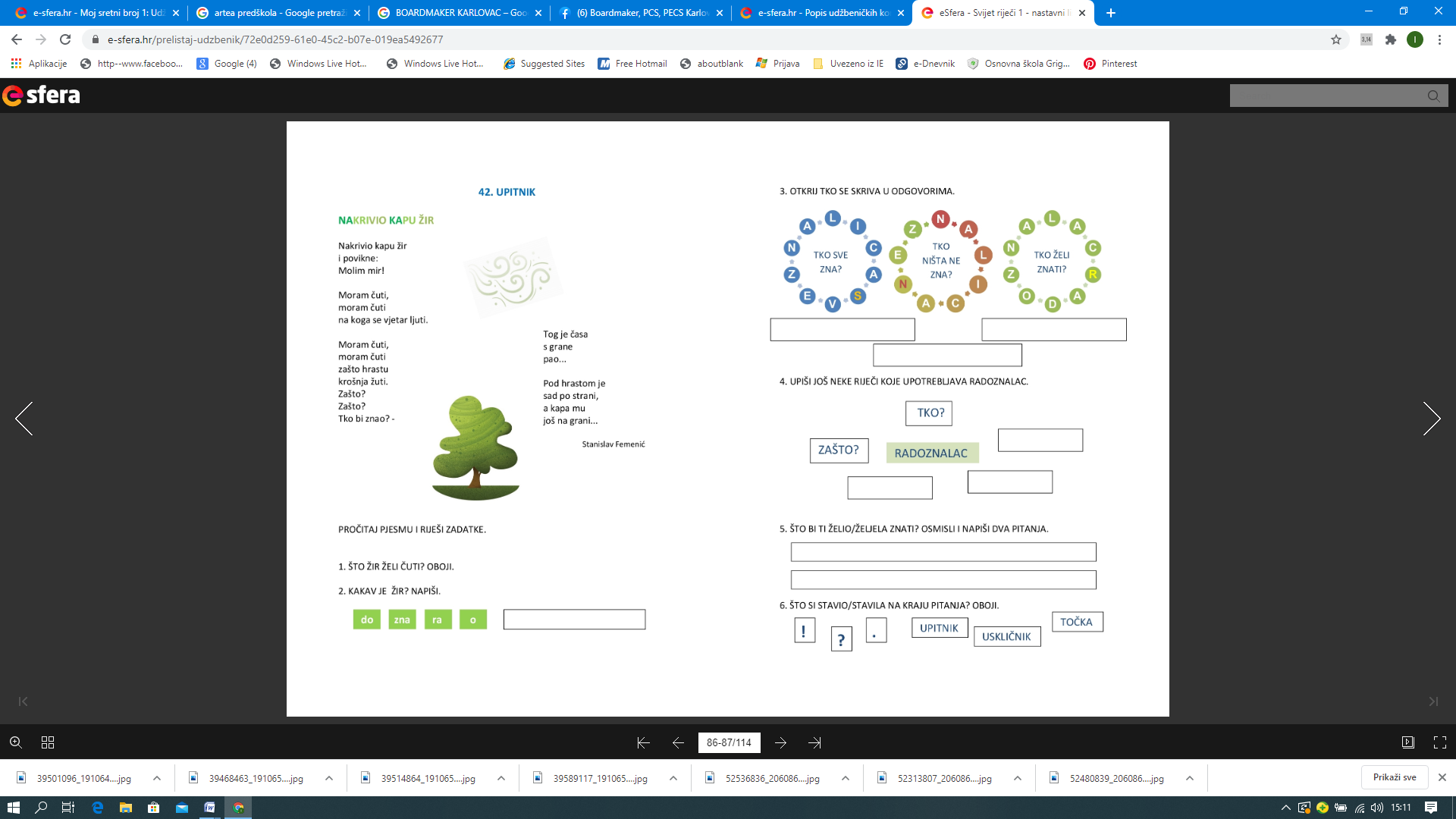 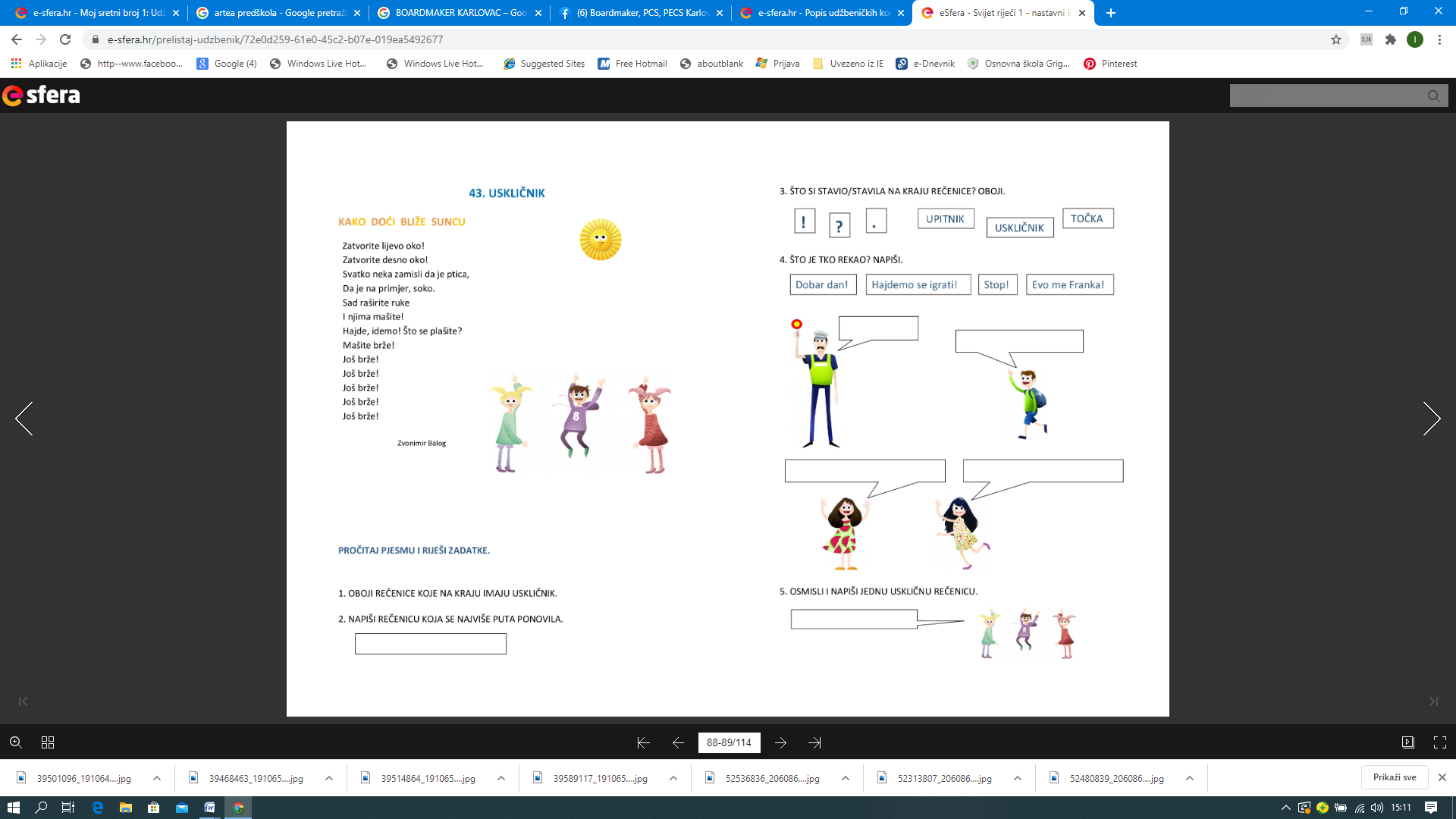 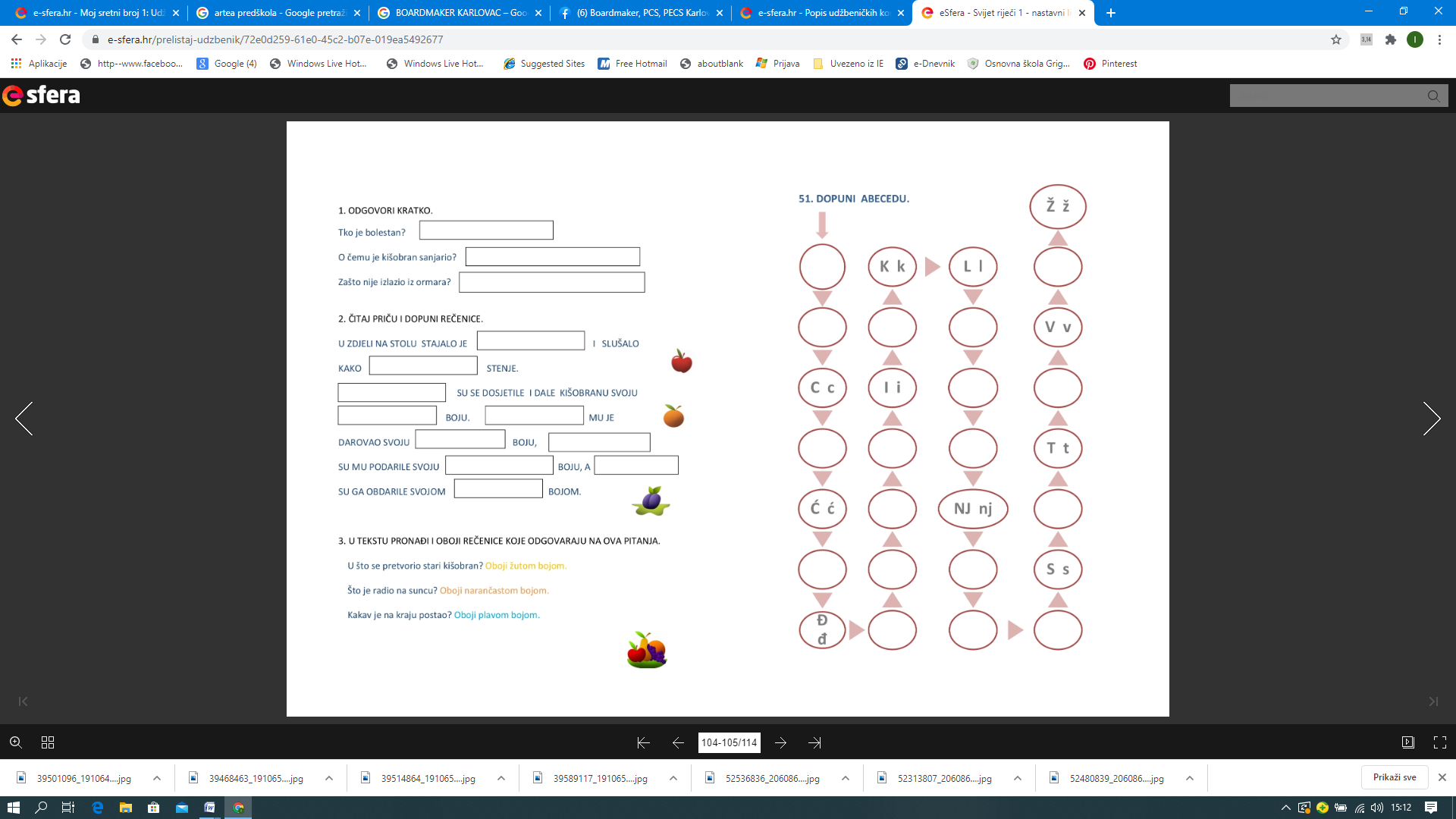 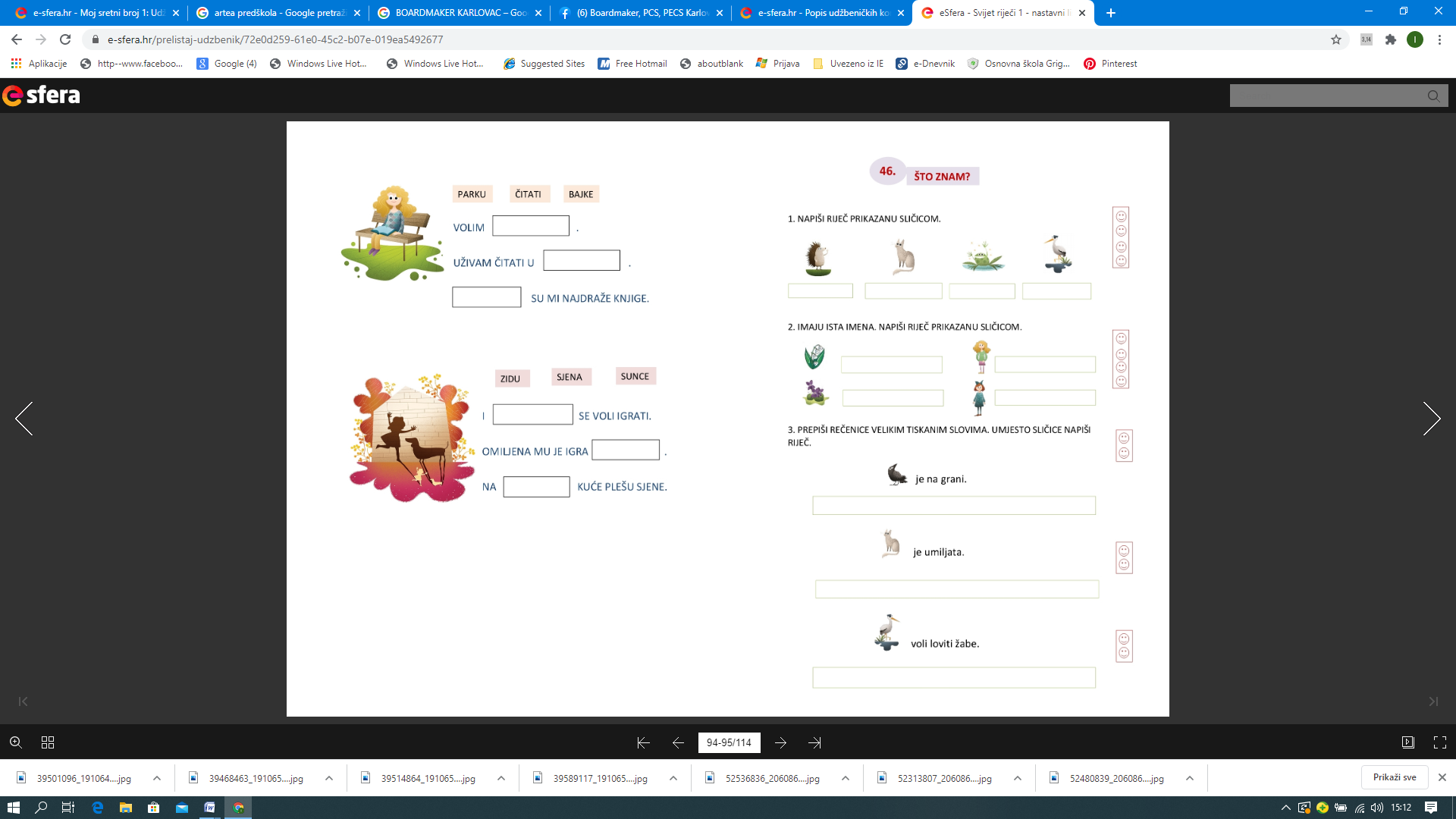 